Pedagogisk planeringVatten och luftTermin VT-16 åk4Syfte: Genom diskussioner, experiment, litteratur och pedagogiska filmer skall eleven förstå grunderna för vattnets och luftens egenskaper. Vi skall lära oss att skriva labbrapporter som berör temat vatten och luft.Kunskapskrav: Eleven har grundläggande kunskaper om materiens uppbyggnad och egenskaper och andra kemiska sammanhang och visar det genom att ge exempel på och beskriva dessa med viss användning av kemins begrepp. Eleven kan även föra enkla resonemang om uppbyggnad och egenskaper hos luft och vatten och relatera detta till naturliga förlopp som fotosyntes och förbränning.Centralt innehåll: Vattnets egenskaper och kretslopp  Luftens egenskaper och sammansättning Enkel partikelmodell för att beskriva och förklara materiens uppbyggnad, kretslopp och oförstörbarhet. Partiklars rörelser som förklaring till övergångar mellan fast form, flytande form och gasformFörklarande inledning av syftet med arbetsområdet:Vi kommer att ha en varierad undervisning där den praktiska undervisningen kopplas samman med den teoretiska. Denna koppling kommer att ske genom att läsa litteratur, experiment, gruppdiskussioner och använda oss av pedagogiska filmer. Mål för arbetsområdet (konkritiserade mål):- Egenskaper hos luft och vatten. 
- Hur vattnet och luften är uppbyggt av molekyler och 
- hur molekylerna påverkas av olika temperaturer (fast, flytande, gas).
- Vattnets kretslopp.
- Föroreningar i vatten och luft och hur de kan renas.Bedömning (Vad kommer att bedömas)?Jag kommer bedöma din förmåga att:

- beskriva vattnets uppbyggnad, kunskap om några egenskaper hos vattnet och vattnets kretslopp. Du visar detta genom att vara aktiv på lektionerna både i diskussioner och när vi gör experiment.

- beskriva luftens egenskaper och hur föroreningar i vatten och luften påverkar livet på jorden. Du visar att du utvecklat förmågan genom att vara aktiv i att diskutera och förklara var föroreningarna kommer ifrån och varför vi bör vara försiktiga med föroreningar i både sjöar och i luften.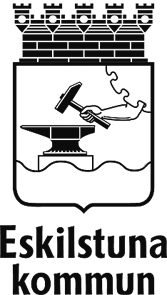 2016-03-20ÅrbyskolanElevens Namn:Jasmina Haskic,Klass:Lpp Kemi, årskurs 4